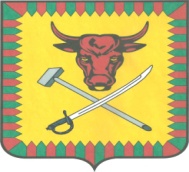 ИЗБИРАТЕЛЬНАЯ КОМИССИЯ МУНИЦИПАЛЬНОГО РАЙОНА «ЧИТИНСКИЙ РАЙОН»ПОСТАНОВЛЕНИЕ«20» июля 2018 года                                                                                  №91О заверении общемуниципального  списка кандидатов  в депутаты Совета муниципального района «Читинский район», выдвинутого избирательным объединением Местное отделение Политической партии СПРАВЕДЛИВАЯ РОССИЯ в муниципальном районе «Читинский район»Рассмотрев документы, представленные избирательным объединением Местное отделение Политической партии СПРАВЕДЛИВАЯ РОССИЯ в муниципальном районе «Читинский район» для заверения списка кандидатов, выдвинутого по общемуниципальному избирательному округу,  в  соответствии со статьей 44 Закона Забайкальского края «О муниципальных выборах в Забайкальском крае», избирательная  комиссия муниципального района «Читинский район»постановляет:1. Заверить общемуниципальный список кандидатов в депутаты Совета муниципального района «Читинский район», выдвинутый избирательным объединением Местное отделение Политической партии СПРАВЕДЛИВАЯ РОССИЯ в муниципальном районе «Читинский район» по общемуниципальному  избирательному округу в количестве 14 человек 20 июля 2018 года в 11.06 ч. (прилагается).2. Выдать уполномоченному представителю избирательного объединения Местное отделение Политической партии СПРАВЕДЛИВАЯ РОССИЯ в муниципальном районе «Читинский район» копию заверенного общемуниципального списка кандидатов, выдвинутого по общемуниципальному избирательному округу.3. Направить настоящее постановление для опубликования в газету  "Ингода" и на странице избирательной комиссии муниципального района «Читинский район» в информационно-телекоммуникационной сети «Интернет».4. Возложить контроль за исполнением настоящего постановления на Звенигородскую О.В., заместителя председателя избирательной комиссии муниципального района «Читинский район».Председатель избирательной комиссии                                  Павлова Л.П. Секретарь избирательной комиссии                                     Голобокова О.А.Утвержден постановлением избирательной комиссиимуниципального района«Читинский район»                                                                                                                      №91   от 20.07. 2018г. СПИСОКкандидатов в депутаты Совета муниципального района «Читинский район», выдвинутый избирательным объединением Местное отделение Политической партии СПРАВЕДЛИВАЯ РОССИЯ в муниципальном районе «Читинский район» по общемуниципальному избирательному округуСелезнев Николай Александрович;Кондратьева Ольга Андреевна;Маниковская Валентина Викторовна;Сурикова Наталья Викторовна;Немеров Геннадий Вениаминович;Никифорова Елена Салимгареевна;Репин Константин Витальевич;Углова Анна Владимировна;Утюжникова Татьяна Михайловна; Перфильев Алексей Анатольевич; Ванжилов Альберт Александрович; Алексеева Виктория Сергеевна; Фирсова Ольга Владимировна; Жукова Юлия Владимировна.Председатель избирательной комиссии                                  Павлова Л.П. Секретарь избирательной комиссии                                     Голобокова О.А. 